              EXPRESSION OF INTEREST  		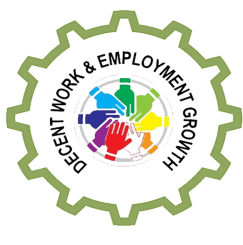 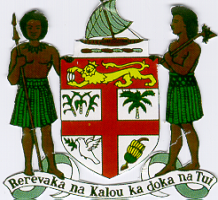 Ministry of Employment, Industrial Relations                          and ProductivityNational OHSWC ServiceNOTICE INVITING EXPRESSION OF INTEREST (EOI) FOR PROVIDING CONSULTANCY SERVICE AND TRAINING BY AN OCCUPATIONAL MEDICINE SPECIALIST / CONSULTANTThe National Occupational Health and Safety & Workers Compensation Service (NOHS&WCS) within the Ministry of Employment, Productivity & Industrial Relations (MEPIR) is seeking Expression of Interest (EOI) from suitably qualified Local or Overseas Specialists/Consultants to carry out an intensive 1 weeks of consultation in Fiji. Consultation will involve the delivery of ‘tailor-made’ professional occupational medicine training for Thirty (30) TO Thirty Five (35) Medical Practitioners from around Fiji. The training for Medical Practioners to cover ALL areas on Impairment Assessment in line with the American Medical Association – Guides to the Evaluation of Permanent Impairment (AMA 5) with special reference to the WorkCover, NSW Guidelines for the Evaluation of Permanent Impairment.  The Specialist is expected to utilize practical case-study approaches on real workers compensation cases in Fiji in which participants are familiar with, including international benchmarked cases. The aim is to build capacity and raise awareness on occupational health issues, especially on emerging challenges relating to global pandemics and those peculiar to Fiji.The Terms of Reference (TOR) can be obtained from the National OHSWC Services office at Level 6, Civic House, Suva or download from the Ministry’s website:  www.labour.gov.fj .For further details of the terms and conditions (guidelines) please contact Dr. Rauni Tikoinayau on telephone or (679) 3303500/ 3316999, 9906404 or email: rauni.tikoinayau@govnet.gov.fjExpressions of Interest should be forwarded to:The Permanent Secretary for Employment, Productivity & IR 4th Floor Civic House, Suvaor by email to Dr. Rauni Tikoinayau (rauni.tikoinayau@govnet.gov.fj) on or before 4.00 pm Friday 16th March 2018. 